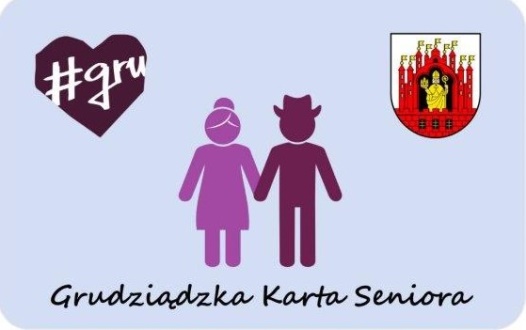 Katalog uprawnień w Programie „Grudziądzka Karta Seniora”Stan na dzień 23 listopada2017 r.
Lp.Instytucja/firmaLogoRodzaj usługiUprawnienia dla posiadaczy kartUwagiKULTURA1.Centrum Kultury Teatrul. Teatralna 1ul. Wybickiego 38
(Klub Akcent)tel. 56 46 23 476www.teatr.grudziadz.pl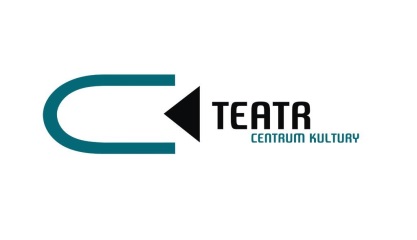 Imprezy organizowaneposiadaczom kart przysługują ulgowe bilety wstępuzniżki nie dotyczą imprez współorganizowanych lub organizowanych przez zewnętrzne agencje artystycznerabaty nie dotyczą mieszkańców gminy Grudziądz 2.Muzeum im. ks. dr. Władysława Łęgiul. Wodna 3/5tel. 56 46 59 063www.muzeum.grudziadz.pl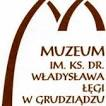 Zwiedzanie wystaw stałych i czasowychbilet w cenie 2 złnewsletter senioracena biletu obowiązuje 
w każdą niedzielęnewsletter seniora - każdy zainteresowany posiadacz Karty może zgłosić swój adres e-mail (wypełniając deklarację w Dziale edukacji i promocji Muzeum) w celu otrzymywania aktualnych informacji o wydarzeniach w Muzeum.TURYSTYKA I REKREACJATURYSTYKA I REKREACJATURYSTYKA I REKREACJATURYSTYKA I REKREACJATURYSTYKA I REKREACJATURYSTYKA I REKREACJATURYSTYKA I REKREACJATURYSTYKA I REKREACJATURYSTYKA I REKREACJATURYSTYKA I REKREACJATURYSTYKA I REKREACJATURYSTYKA I REKREACJA3.Geotermia Grudziądz
Sp. z o.o.ul. Warszawska 36tel. 56 46 44 584www.geotermiagrudziadz.plGeotermia Grudziądz
Sp. z o.o.ul. Warszawska 36tel. 56 46 44 584www.geotermiagrudziadz.plGeotermia Grudziądz
Sp. z o.o.ul. Warszawska 36tel. 56 46 44 584www.geotermiagrudziadz.plGeotermia Grudziądz
Sp. z o.o.ul. Warszawska 36tel. 56 46 44 584www.geotermiagrudziadz.pl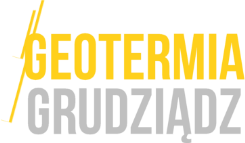 BasenFitnessPiramidaBasenFitnessPiramidawejście na basen 1 godz. – 10 złwejście na basen 2 godz. – 15 złwejście na fitness – 15 złwejście na piramidę – 4 złwejście na basen 1 godz. – 10 złwejście na basen 2 godz. – 15 złwejście na fitness – 15 złwejście na piramidę – 4 złzniżki obowiązują w poniedziałki
i czwartkizniżki obowiązują w poniedziałki
i czwartkizniżki obowiązują w poniedziałki
i czwartki4.Hotel Milenaul. Dworcowa 2234-360 Milówka tel. 33 86 37 383tel. 502 292 497Hotel Milenaul. Dworcowa 2234-360 Milówka tel. 33 86 37 383tel. 502 292 497Hotel Milenaul. Dworcowa 2234-360 Milówka tel. 33 86 37 383tel. 502 292 497Hotel Milenaul. Dworcowa 2234-360 Milówka tel. 33 86 37 383tel. 502 292 497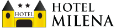 Hotel Hotel rabat 34% na 7 noclegów z wyżywieniem (cena ze zniżką – 600 zł za cały pobyt)rabat 34% na 7 noclegów z wyżywieniem (cena ze zniżką – 600 zł za cały pobyt)warunki skorzystania ze zniżki: - przyjazd w 2, 3 lub 4 osoby (jedna z osób musi posiadać Kartę Seniora), pobyt rozpoczyna się i kończy się w sobotę,- w celu potwierdzenia rezerwacji wymagana jest wpłata ustalonej zaliczki  warunki skorzystania ze zniżki: - przyjazd w 2, 3 lub 4 osoby (jedna z osób musi posiadać Kartę Seniora), pobyt rozpoczyna się i kończy się w sobotę,- w celu potwierdzenia rezerwacji wymagana jest wpłata ustalonej zaliczki  warunki skorzystania ze zniżki: - przyjazd w 2, 3 lub 4 osoby (jedna z osób musi posiadać Kartę Seniora), pobyt rozpoczyna się i kończy się w sobotę,- w celu potwierdzenia rezerwacji wymagana jest wpłata ustalonej zaliczki  5.Miejski Ośrodek
Rekreacji i Wypoczynkuul. Za Basenem 2tel. 56 46 25 654www.moriw.plMiejski Ośrodek
Rekreacji i Wypoczynkuul. Za Basenem 2tel. 56 46 25 654www.moriw.plMiejski Ośrodek
Rekreacji i Wypoczynkuul. Za Basenem 2tel. 56 46 25 654www.moriw.plMiejski Ośrodek
Rekreacji i Wypoczynkuul. Za Basenem 2tel. 56 46 25 654www.moriw.pl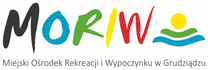 PlażaBasenLodowiskoPlażaBasenLodowiskoposiadaczom kart przysługują ulgowe bilety wstępuposiadaczom kart przysługują ulgowe bilety wstępu6.OPEC – INEKO Sp. z o.o.ul. Kalinkowa 56tel. 56 45 06 230www.ineko.opec.grudziadz.plOPEC – INEKO Sp. z o.o.ul. Kalinkowa 56tel. 56 45 06 230www.ineko.opec.grudziadz.plOPEC – INEKO Sp. z o.o.ul. Kalinkowa 56tel. 56 45 06 230www.ineko.opec.grudziadz.plOPEC – INEKO Sp. z o.o.ul. Kalinkowa 56tel. 56 45 06 230www.ineko.opec.grudziadz.pl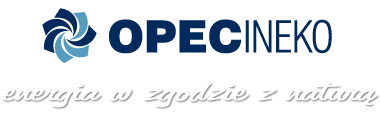 BasenBasenkarnet normalny 28 zł
(4 wejścia w miesiącu)bilet normalny 8 zł  karnet normalny 28 zł
(4 wejścia w miesiącu)bilet normalny 8 zł  ulga obowiązuje od poniedziałku do piątku w godzinach 800-1500- godziny objęte rezerwacją miejsc lub przeznaczone do innych akcji promocyjnych nie są objęte ulgą- ulga dotyczy tylko wejść na basenulga obowiązuje od poniedziałku do piątku w godzinach 800-1500- godziny objęte rezerwacją miejsc lub przeznaczone do innych akcji promocyjnych nie są objęte ulgą- ulga dotyczy tylko wejść na basenulga obowiązuje od poniedziałku do piątku w godzinach 800-1500- godziny objęte rezerwacją miejsc lub przeznaczone do innych akcji promocyjnych nie są objęte ulgą- ulga dotyczy tylko wejść na basen7.7.Ośrodek Magnolia – Senatorium Ustrońul. Szpitalna 1543-450 Ustroń tel. 33 85 43 690Ośrodek Magnolia – Senatorium Ustrońul. Szpitalna 1543-450 Ustroń tel. 33 85 43 690Ośrodek Magnolia – Senatorium Ustrońul. Szpitalna 1543-450 Ustroń tel. 33 85 43 690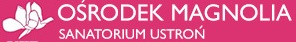 SanatoriumSanatoriumrabat 10%rabat 10%rabat dotyczy  pobytów sanatoryjnych klasycznych oraz pobytów sanatoryjnych z kuracją ziołami Ojca Grzegorza Srokirabat dotyczy  pobytów sanatoryjnych klasycznych oraz pobytów sanatoryjnych z kuracją ziołami Ojca Grzegorza Srokirabat dotyczy  pobytów sanatoryjnych klasycznych oraz pobytów sanatoryjnych z kuracją ziołami Ojca Grzegorza Sroki8.8.Ośrodek Tulipan – Sanatorum Ustrońul. Szpitalna 2143-450 Ustrońtel. 33 85 43 780Ośrodek Tulipan – Sanatorum Ustrońul. Szpitalna 2143-450 Ustrońtel. 33 85 43 780Ośrodek Tulipan – Sanatorum Ustrońul. Szpitalna 2143-450 Ustrońtel. 33 85 43 780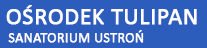 SanatoriumSanatoriumrabat 10%rabat 10%rabat dotyczy  pobytów sanatoryjnych klasycznych oraz pobytów sanatoryjnych z kuracją ziołami Ojca Grzegorza Srokirabat dotyczy  pobytów sanatoryjnych klasycznych oraz pobytów sanatoryjnych z kuracją ziołami Ojca Grzegorza Srokirabat dotyczy  pobytów sanatoryjnych klasycznych oraz pobytów sanatoryjnych z kuracją ziołami Ojca Grzegorza Sroki9.9.Sanatorium Uzdrowiskowe ZNP ul. Lorentowicza 6
87-720 Ciechocinek
tel. 54 28 36 098Sanatorium Uzdrowiskowe ZNP ul. Lorentowicza 6
87-720 Ciechocinek
tel. 54 28 36 098Sanatorium Uzdrowiskowe ZNP ul. Lorentowicza 6
87-720 Ciechocinek
tel. 54 28 36 098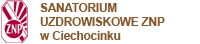 SanatoriumSanatoriumrabat 5% rabat 5% Rabat dotyczy zabiegów leczniczych i turnusów sanatoryjnych (min. 7-dniowych)Rabat dotyczy zabiegów leczniczych i turnusów sanatoryjnych (min. 7-dniowych)Rabat dotyczy zabiegów leczniczych i turnusów sanatoryjnych (min. 7-dniowych)10.10.Wojskowe Stowarzyszenie Kulturalno-Edukacyjne „RAWELIN”ul. Czwartaków 3tel. 504 991 262Wojskowe Stowarzyszenie Kulturalno-Edukacyjne „RAWELIN”ul. Czwartaków 3tel. 504 991 262Wojskowe Stowarzyszenie Kulturalno-Edukacyjne „RAWELIN”ul. Czwartaków 3tel. 504 991 262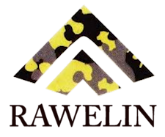 Zwiedzanie Cytadeli Twierdzy GrudziądzZwiedzanie Cytadeli Twierdzy Grudziądzposiadaczom kart przysługuje zniżkowa opłata logistyczna:- w ramach akcji Zdobywca Cytadeli – 8 zł,- w ramach zwiedzania w grupie zorganizowanej – 6 zł   posiadaczom kart przysługuje zniżkowa opłata logistyczna:- w ramach akcji Zdobywca Cytadeli – 8 zł,- w ramach zwiedzania w grupie zorganizowanej – 6 zł   11.11.Zespół Szkół Ogólnokształcących Nr 2ul. Sobieskiego 12tel. 56 46 40 090Zespół Szkół Ogólnokształcących Nr 2ul. Sobieskiego 12tel. 56 46 40 090Zespół Szkół Ogólnokształcących Nr 2ul. Sobieskiego 12tel. 56 46 40 090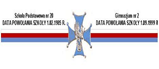 BasenBasenbilet ulgowy 6 złbilet ulgowy 6 złcena biletu dotyczy wejścia na basen od poniedziałku do piątku  cena biletu dotyczy wejścia na basen od poniedziałku do piątku  cena biletu dotyczy wejścia na basen od poniedziałku do piątku  GASTRONOMIAGASTRONOMIA12.12.12.Cukiernia Sowaul. Włodka 16 Bul. Wybickiego 47tel. 56 64 30 088
tel. 694 894 796www.cukierniasowa.pl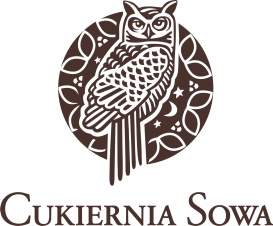 CukierniaCukierniarabat 5 % rabat 5 % rabat 5 % rabat dotyczy
 konsumpcji w cukierni 13.13.13.FADO CAFEul. Mikołaja Reja 3tel. 603 058 077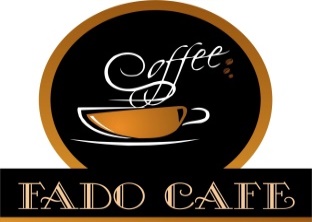 Usługi gastronomiczneUsługi gastronomicznerabat 20 % rabat 20 % rabat 20 % 14.14.14.Kawiarnia Astoriaul. Długa 28tel. 600 005 412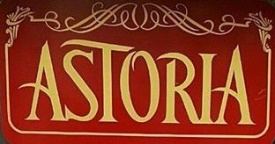 Usługi gastronomiczneUsługi gastronomicznedo każdego zamówienia kawa gratisdo każdego zamówienia kawa gratisdo każdego zamówienia kawa gratisrabat obowiązuje w godzinach od 15:00 do 19:00 i nie dotyczy imprez zbiorowych15.15.15.Kawiarnia Czerwony Rowerul. Pańska 4tel. 695 084 555KawiarniaCzerwony RowerKawiarniaCzerwony RowerKawiarniaCzerwony RowerUsługi gastronomiczneUsługi gastronomicznerabat 5 % rabat 5 % rabat 5 % rabat obowiązuje 
od poniedziałku 
do piątku16.16.16.Kawiarnia Staromiejskaul. Stara 5tel. 56 64 28 816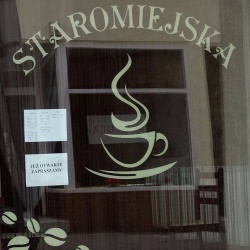 Usługi gastronomiczneUsługi gastronomicznerabat 10 % rabat 10 % rabat 10 % 17.17.17.KONTYNENTYBistro – Barul. Starorynkowa 12/14tel. 56 46 26 844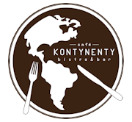 Usługi gastronomiczneUsługi gastronomicznerabat 10 %rabat 10 %rabat 10 %rabat nie dotyczy napojów alkoholowych i dań objętych innymi promocjami18.18.18.Pańska 13 
więcej niż kawiarniaul. Pańska 13tel. 56 47 18 781www.panska13.pl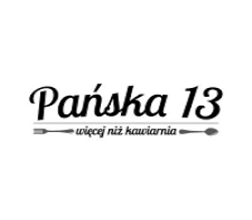 Usługi gastronomiczneUsługi gastronomicznerabat 10 %rabat 10 %rabat 10 %rabat nie dotyczy imprez zorganizowanych i zakupu napojów alkoholowych19.19.19.Amuza Bistroul. Szosa Toruńska 70tel. 530 805 200www.bistro.amuza.com.pl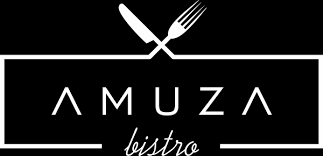 Usługi gastronomiczneUsługi gastronomicznerabat 15 % rabat 15 % rabat 15 % 20.20.20.Bar u Magdyul. Sikorskiego 39tel. 509 864 194 „Bar u Magdy”„Bar u Magdy”„Bar u Magdy”Usługi gastronomiczneUsługi gastronomicznerabat 10 %rabat 10 %rabat 10 %rabat dotyczy usług gastronomicznych oraz kateringu, z wyłączeniem napojów alkoholowych wysokoprocentowych i wyrobów tytoniowych21.21.21.Kuchnia Pełna Smakuul. Długa 2tel. 56 46 22 266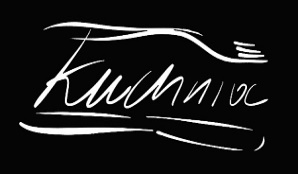 Usługi gastronomiczneUsługi gastronomicznerabat 2 zł na dania obiadowe (zupa i drugie danie)rabat 2 zł na dania obiadowe (zupa i drugie danie)rabat 2 zł na dania obiadowe (zupa i drugie danie)rabat obowiązuje od poniedziałku 
do piątku i nie dotyczy napojów22.22.22.LOFTul. Reja 6tel. 510 510 006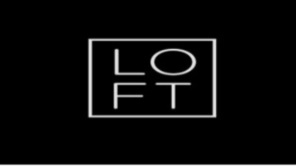 Usługi gastronomiczneUsługi gastronomicznerabat 2 zł na dania obiadowe (zupa i drugie danie)rabat 2 zł na dania obiadowe (zupa i drugie danie)rabat 2 zł na dania obiadowe (zupa i drugie danie)rabat obowiązuje od poniedziałku 
do piątku i nie dotyczy napojów23.23.23.Restauracja „Grudziądzka”ul. Stara 15tel. 722 888 000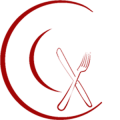 Usługi gastronomiczneUsługi gastronomicznerabat 10 % na imprezy okolicznościowezestaw „Senior” w cenie 16 zł (obiad z zestawu dnia 
+ kawa i deser)rabat 10 % na imprezy okolicznościowezestaw „Senior” w cenie 16 zł (obiad z zestawu dnia 
+ kawa i deser)rabat 10 % na imprezy okolicznościowezestaw „Senior” w cenie 16 zł (obiad z zestawu dnia 
+ kawa i deser)promocja na zestaw obiadowy obowiązuje od poniedziałku
do piątku24.24.24.Restauracja
Hotel MaruszaMarusza 12tel. 56 46 61 212www.hotelmarusza.pl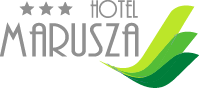 Usługi gastronomiczneUsługi gastronomicznerabat 10 % lub kawa gratisrabat 10 % lub kawa gratisrabat 10 % lub kawa gratisprzy okazaniu jednej karty z rabatu mogą korzystać maksymalnie 
2 osoby, rabat dotyczy zamówień z karty menu bez napojów i alkoholi,rabat nie obowiązuje przy organizacji przyjęć25.25.25.Restauracja Reset ul. Piłsudskiego 18tel. 56 69 68 911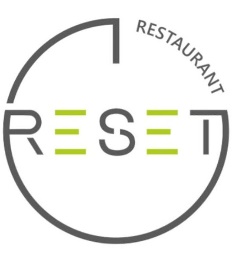 Usługi gastronomiczneUsługi gastronomicznerabat 5 %rabat 5 % przy okazaniu jednej karty z rabatu mogą korzystać maksymalnie 4 osoby, rabat dotyczy zamówień z karty menu bez napojów i alkoholi, rabat nie obowiązuje przy specjalnych ofertach i przyjęciach okolicznościowych przy okazaniu jednej karty z rabatu mogą korzystać maksymalnie 4 osoby, rabat dotyczy zamówień z karty menu bez napojów i alkoholi, rabat nie obowiązuje przy specjalnych ofertach i przyjęciach okolicznościowychUSŁUGIUSŁUGI26.26.26.Salon Fryzjerski „AFRODYTA”ul. Legionów 65tel. 694 852 796Salon Fryzjerski „AFRODYTA”Salon Fryzjerski „AFRODYTA”Salon Fryzjerski „AFRODYTA”Usługi fryzjerskieUsługi fryzjerskieCeny usług dla posiadaczy kart:10 zł – strzyżenie damskie i męskie na sucho
17 zł – ułożenie włosów krótkich 
20 zł – ułożenie włosów półdługich
65 zł – trwała ondulacja na krótkich włosach
65-70 zł – balejaż na krótkich włosach
80-90 zł – balejaż na półdługich włosach
65-70 zł – pasemka na krótkich włosach
70-80 zł – pasemka na półdługich włosachCeny usług dla posiadaczy kart:10 zł – strzyżenie damskie i męskie na sucho
17 zł – ułożenie włosów krótkich 
20 zł – ułożenie włosów półdługich
65 zł – trwała ondulacja na krótkich włosach
65-70 zł – balejaż na krótkich włosach
80-90 zł – balejaż na półdługich włosach
65-70 zł – pasemka na krótkich włosach
70-80 zł – pasemka na półdługich włosachceny obowiązują w poniedziałki, wtorki i środyceny obowiązują w poniedziałki, wtorki i środy27.27.27.Salon Fryzjerski„PRESTIGE”ul. Mickiewicza 6-8tel. 509 573 481Salon Fryzjerski „PRESTIGE”Salon Fryzjerski „PRESTIGE”Salon Fryzjerski „PRESTIGE”Usługi fryzjerskieUsługi fryzjerskierabat 15 % rabat 15 % rabat 15 % 28.28.28.Usługi Fryzjerskie „Sylwia”ul. Królewska 7tel. 607 701 711Usługi Fryzjerskie „Sylwia”Usługi Fryzjerskie „Sylwia”Usługi Fryzjerskie „Sylwia”Usługi fryzjerskieUsługi fryzjerskierabat 10 % rabat 10 % rabat 10 % rabat nie dotyczy mieszkańców gminy Grudziądz29.29.29.Zakład Fryzjerski „ISKIERKA”ul. Śniadeckich 56tel. 56 46 39 057ul. Sobieskiego 2tel. 577 322 735Salon Fryzjerski „ISKIERKA”Salon Fryzjerski „ISKIERKA”Salon Fryzjerski „ISKIERKA”Usługi fryzjerskieUsługi fryzjerskierabat 50 %rabat 50 %rabat 50 %rabat obowiązuje w każdą środę i dotyczy zabiegów koloryzacji włosów, trwałej ondulacji oraz strzyżeń męskich30.30.30.BeautifulSkinAnna Krajewskaul. Solna 9tel. 500 058 652www.beautifulskin-grudziadz.pl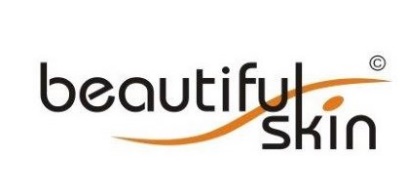 Usługi fryzjersko-kosmetyczneUsługi fryzjersko-kosmetycznerabat 20 %rabat 20 %rabat 20 %rabat dotyczy wszystkich usług i obowiązuje od poniedziałku do środy w godzinach 8:00-14:0031.31.31.Instytut Urody i ZdrowiaDama-Med al. 23 Stycznia 18tel. 56 64 30 512www.damamed.pl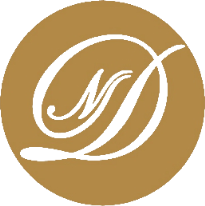 Usługi kosmetyczneUsługi kosmetycznerabat 10 %rabat 10 %rabat 10 %32.32.32.Salon Kosmetyczny„Strefa Uroda”ul. Włodka 7/203tel. 698 096 468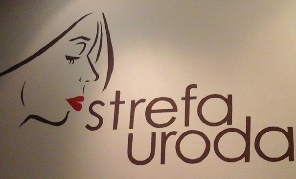 Usługi kosmetyczneUsługi kosmetycznerabat 10 %rabat 10 %rabat 10 %rabat dotyczy  zbiegu pedicure podologicznego, henny, microbladingu oraz manicure klasycznego, obowiązuje od poniedziałku do środy i nie łączy się z innymi promocjami33.33.33.Salon Urody„Kosmetikus”ul. Kulerskiego 11tel. 690 475 610tel. 56 47 56 100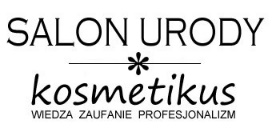 Usługi kosmetyczneUsługi kosmetycznerabat 10 %rabat 10 %rabat 10 %rabat nie łączy się z innymi promocjami i rabatami34.34.Centrum Stomatologiczne Christ-Dentul. Piłsudskiego 52tel. 56 64 26 662Centrum Stomatologiczne Christ-Dentul. Piłsudskiego 52tel. 56 64 26 662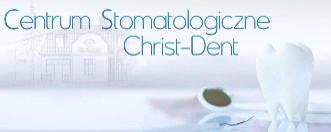 Usługi stomatologiczneUsługi stomatologicznerabat 10 %rabat nie dotyczy zabiegów z zakresu implantologii35.35.Klinika Stomatologiczna Maszewski Dental Clinicul. Włodka 16 Ctel. 533 772 772Klinika Stomatologiczna Maszewski Dental Clinicul. Włodka 16 Ctel. 533 772 772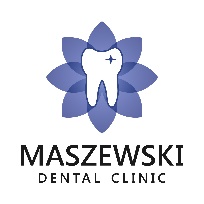 Usługi stomatologiczneUsługi stomatologicznerabat 10 %rabat obowiązuje od dnia 12 czerwca 2017 r. i nie obejmuje zabiegów z zakresu implantologii oraz protetyki36.36.DG STUDIO 
Dorota Gacekul. Rybacka 14tel. 692 941 699
www.dorotagacek.plDG STUDIO 
Dorota Gacekul. Rybacka 14tel. 692 941 699
www.dorotagacek.pl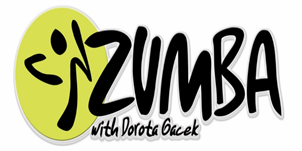 Zajęcia taneczne, zumba fitness, 
zumba gold 
(dla seniorów), 
strong by zumbaZajęcia taneczne, zumba fitness, 
zumba gold 
(dla seniorów), 
strong by zumbarabat 10 % 
na zajęcia zumba gold37.37.Enigma Massageul. Rybacka 14tel. 781 610 939www.enigma-massage.plEnigma Massageul. Rybacka 14tel. 781 610 939www.enigma-massage.pl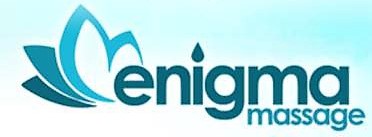 Usługi fizjoterapeutyczne, zumbaUsługi fizjoterapeutyczne, zumbarabat 20 %38.38.Gabinet Fizjoterapii i Rehabilitacji 
„Optimal Balance”ul. Waryńskiego 32-36tel. 503 916 570
www.optimalbalance.euGabinet Fizjoterapii i Rehabilitacji 
„Optimal Balance”ul. Waryńskiego 32-36tel. 503 916 570
www.optimalbalance.eu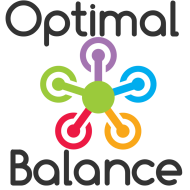 Usługi fizjoterapeutyczneUsługi fizjoterapeutycznerabat 10 %39.39.Piękno & SPAul. Waryńskiego 32-36tel. 56 68 87 403Piękno & SPAul. Waryńskiego 32-36tel. 56 68 87 403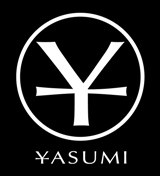 Zajęcia pilatesZajęcia pilatesrabat 10 % na zajęcia pilatesrabat dotyczy zajęć w grupie SENIORZY i obowiązuje we wszystkie dni tygodnia (w przypadku braku ilości osób chętnych w grupie SENIORZY rabat obejmuje wszystkie istniejące grupy Pilates w Instytucie Zdrowia i Urody YASUMI)40.40.Salon Optyczno-Okulistyczny
Maciej Chojnowskiul. Małogroblowa 4tel. 56 46 20 822 Salon Optyczno-Okulistyczny
Maciej Chojnowskiul. Małogroblowa 4tel. 56 46 20 822 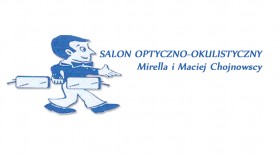 Usługi optyczne i okulistyczneUsługi optyczne i okulistycznerabat 15 % na zakup okularówrabat nie obejmuje promocji, przecen oraz obniżek cen41.41.Salon Optyczno-Okulistyczny
Mirella Chojnowskaul. Wybickiego 41tel. 56 64 20 445Salon Optyczno-Okulistyczny
Mirella Chojnowskaul. Wybickiego 41tel. 56 64 20 445Usługi optyczne i okulistyczneUsługi optyczne i okulistycznerabat 15 % na zakup okularówrabat nie obejmuje promocji, przecen oraz obniżek cen42.42.APS Marzenna Tsanakas
Iraklis Tsanakasul. Mickiewicza 47 tel. 515 339 989APS Marzenna Tsanakas
Iraklis Tsanakasul. Mickiewicza 47 tel. 515 339 989APS Marzenna Tsanakas
Iraklis TsanakasAPS Marzenna Tsanakas
Iraklis TsanakasUsługi medyczne, aparaty słuchoweUsługi medyczne, aparaty słuchowebezpłatne badanie słuchu43.43.Studio fotograficzneFOTO-ARSPlac Niepodległości 5 tel. 56 46 22 385Studio fotograficzneFOTO-ARSPlac Niepodległości 5 tel. 56 46 22 385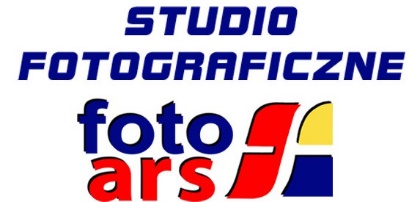 Usługi fotograficzne, sprzedaż ramek i akcesoriów fotograficznychUsługi fotograficzne, sprzedaż ramek i akcesoriów fotograficznychrabat 10 % na usługi fotograficznerabat 5% na zakup ramek i akcesoriów fotograficznych44.44.Usługi Krawieckieul. Dąbrówki 5/101tel. 665 395 303Usługi Krawieckieul. Dąbrówki 5/101tel. 665 395 303POGOTOWIE KRAWIECKIEPOGOTOWIE KRAWIECKIEUsługi krawieckieUsługi krawieckierabat 5% 45.45.Zegarmistrz Gerkeul. Chełmińska 75 tel. 56 46 56 015Zegarmistrz Gerkeul. Chełmińska 75 tel. 56 46 56 015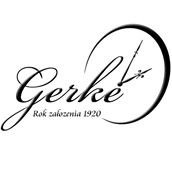 Usługi zegarmistrzowskie sprzedaż zegarów 
i zegarkówUsługi zegarmistrzowskie sprzedaż zegarów 
i zegarkówrabat 10 %46.46.Auto-Myjniaul. Kościuszki 25tel. 694 250 796Auto-Myjniaul. Kościuszki 25tel. 694 250 796Auto-MyjniaAuto-MyjniaMyjnia samochodowa, pranie tapicerki, wykładzin i dywanówMyjnia samochodowa, pranie tapicerki, wykładzin i dywanówrabat 10-20 %wysokość rabatu uzależniona
od rodzaju usługrabaty nie dotyczą mieszkańców gminy Grudziądz47.47.Gastrogum
Myjnia samochodowaul. Groblowa 8-10tel. 575 990 777Gastrogum
Myjnia samochodowaul. Groblowa 8-10tel. 575 990 777GastrogumGastrogumMyjnia samochodowa, pranie tapicerkiMyjnia samochodowa, pranie tapicerkirabat 5 %rabat nie dotyczy mieszkańców gminy Grudziądz48.48.Myjnia Auto-Freshul. Szosa Toruńska 70tel. 530 805 200www.myjniafresh.plMyjnia Auto-Freshul. Szosa Toruńska 70tel. 530 805 200www.myjniafresh.pl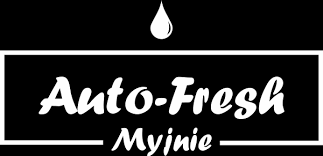 Myjnia samochodowa ręcznaMyjnia samochodowa ręcznarabat 15 % 49.49.Warsztat Samochodowy 
MAR-MOT ul. Kościuszki 25-27tel. 56 46 23 525Warsztat Samochodowy 
MAR-MOT ul. Kościuszki 25-27tel. 56 46 23 525MAR-MOTMAR-MOTNaprawa pojazdów samochodowychNaprawa pojazdów samochodowychrabat 10 % 50.50.PUH HOFFMANNul. Grudziądzka 37Nowa Wieśtel. 668 133 140PUH HOFFMANNul. Grudziądzka 37Nowa Wieśtel. 668 133 140PUH HOFFMANNPUH HOFFMANNUsługi wodno-kanalizacyjne, centralnego ogrzewania, gazowe, pompy ciepłaUsługi wodno-kanalizacyjne, centralnego ogrzewania, gazowe, pompy ciepłarabat 10 %rabat na wykonane usługi przysługuje tylko mieszkańcom gminy Grudziądz51.51.Klinika Weterynaryjna Jacek Mederskiul. Konstytucji 3 Maja 50tel. 56 46 35 454Klinika Weterynaryjna Jacek Mederskiul. Konstytucji 3 Maja 50tel. 56 46 35 454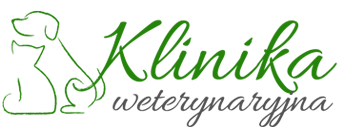 Usługi weterynaryjneUsługi weterynaryjnerabat 5 %rabat przysługuje posiadaczom kart, którzy są właścicielami zwierzęcia, wpisanymi do książeczki zdrowiarabat nie dotyczy mieszkańców gminy Grudziądz52.52.VetPulsGabinet Weterynaryjnyal. 23 Stycznia 52tel. 509 302 643VetPulsGabinet Weterynaryjnyal. 23 Stycznia 52tel. 509 302 643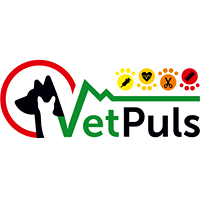 Usługi weterynaryjneUsługi weterynaryjnerabat 5 %rabat przysługuje posiadaczom kart, którzy są właścicielami zwierzęcia, wpisanymi do książeczki zdrowia53.53.Spółdzielnia Mieszkaniowa ul. Piotra Skargi 1tel. 56 66 32 100www.tvsm.plSpółdzielnia Mieszkaniowa ul. Piotra Skargi 1tel. 56 66 32 100www.tvsm.pl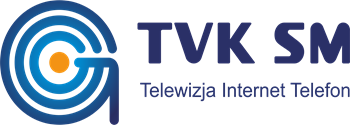 Usługi telekomunikacyjne: telewizja kablowa, transmisja danych, telefonia stacjonarnaUsługi telekomunikacyjne: telewizja kablowa, transmisja danych, telefonia stacjonarnapromocja „Paczka dla Seniora”, w skład której wchodzi:
- telewizja cyfrowa 
- dostęp do Internetu
- telefonia stacjonarnazasady promocji dostępne są na stronie www.tvsm.plHANDELHANDELHANDELHANDELHANDELHANDELHANDELHANDELHANDELHANDEL54.54.Centrum Ogrodnicze BARTEXul. Łyskowskiego 60tel. 56 64 25 172www.bartex.tfirma.plCentrum Ogrodnicze BARTEXul. Łyskowskiego 60tel. 56 64 25 172www.bartex.tfirma.pl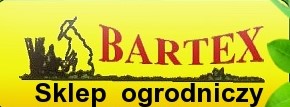 Sprzedaż art. ogrodniczychSprzedaż art. ogrodniczychrabat 10 %rabat nie dotyczy produktów promocyjnychrabat nie dotyczy mieszkańców gminy Grudziądz55.55.Centrum Ogrodnicze
„Pod Strzemięcinem”ul. Chełmińska 208tel. 56 46 54 959www.ogrodniczystrzemiecin.plCentrum Ogrodnicze
„Pod Strzemięcinem”ul. Chełmińska 208tel. 56 46 54 959www.ogrodniczystrzemiecin.plCentrum Ogrodnicze„Pod Strzemięcinem”Centrum Ogrodnicze„Pod Strzemięcinem”Sprzedaż art. ogrodniczychSprzedaż art. ogrodniczychrabat 10 % rabat nie dotyczy produktów 
nie podlegających rabatowaniu56.56.Centrum Ogrodowe Klematysul. Szosa Toruńska 40ul. Armii Krajowej 13tel. 56 46 34 775tel. 56 46 27 141Centrum Ogrodowe Klematysul. Szosa Toruńska 40ul. Armii Krajowej 13tel. 56 46 34 775tel. 56 46 27 141Centrum Ogrodowe KlematysCentrum Ogrodowe KlematysSprzedaż art. ogrodniczychSprzedaż art. ogrodniczychrabat 5 %dodatkowe bonusy okolicznościowe 57.57.Gospodarstwo Ogrodnicze 
EJ Tepperul. Konwaliowa 7tel. 56 46 48 594www.ogrodytepper.plGospodarstwo Ogrodnicze 
EJ Tepperul. Konwaliowa 7tel. 56 46 48 594www.ogrodytepper.plGospodarstwo Ogrodnicze 
EJ TepperGospodarstwo Ogrodnicze 
EJ TepperSprzedaż art. ogrodniczychSprzedaż art. ogrodniczychrabat 5 % przy zakupie poniżej 100 złrabat 10 % przy zakupie powyżej 100 złrabaty obowiązują w każdy poniedziałek do końca sezonu ogrodowego 2017 r.58.58.Sklep Ogrodniczy EDRYSul. Piłsudskiego 88tel. 56 46 22 815www.edrys.com.plSklep Ogrodniczy EDRYSul. Piłsudskiego 88tel. 56 46 22 815www.edrys.com.pl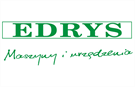 Sprzedaż maszyn, urządzeń i art. ogrodniczychSprzedaż maszyn, urządzeń i art. ogrodniczychrabat 4 %59.59.Sklepy Ogrodnicze „DEMETER”ul. Droga Kurpiowska 60tel. 56 46 29 155Sklepy Ogrodnicze „DEMETER”ul. Droga Kurpiowska 60tel. 56 46 29 155Sklepy Ogrodnicze „DEMETER”Sklepy Ogrodnicze „DEMETER”Sprzedaż art. ogrodniczychSprzedaż art. ogrodniczychrabat 10% na nasiona torebkowane hobbystycznerabat 5 % na nawozy konfekcję małą i małe środki ochrony roślinrabat 4 % na ręczne narzędzia ogrodowe 60.60.Oknosferaul. Chełmińska 52tel. 501 168 238Oknosferaul. Chełmińska 52tel. 501 168 238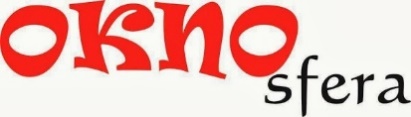 Sprzedaż okien PCV, osłon okiennych, drzwi, moskitier, rolet zewnętrznychSprzedaż okien PCV, osłon okiennych, drzwi, moskitier, rolet zewnętrznychrabat 20 % na zakup oknarabat 10 % na zakup rolet w kasecie i MINIrabat 5 % na rolety dzień-nocrabaty dotyczą sprzedaży stacjonarnej i obowiązują od poniedziałku do piątku w godz. 9:00-15:0061.61.P.H.U. „CENTRUM-G”Grzegorz Szóstakowskiul. Parkowa 2tel. 56 64 10 555P.H.U. „CENTRUM-G”Grzegorz Szóstakowskiul. Parkowa 2tel. 56 64 10 555P.H.U. „CENTRUM-G”Grzegorz SzóstakowskiP.H.U. „CENTRUM-G”Grzegorz SzóstakowskiSprzedaż okien, drzwi, roletSprzedaż okien, drzwi, rolet rabat 5 % przy zakupach
 do1000 zł
 rabat 8 % przy zakupach
 powyżej 1000 zł62.62.„EDGAZ”Zakurzewo 9atel. 56 46 81 370„EDGAZ”Zakurzewo 9atel. 56 46 81 370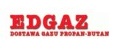 Dystrybucja gazu płynnegoDystrybucja gazu płynnegorabat 10 %rabat dotyczy sprzedaży gazu w butlach63.63.Izolbudul. Łukasiewicza 29tel. 517 820 204Izolbudul. Łukasiewicza 29tel. 517 820 204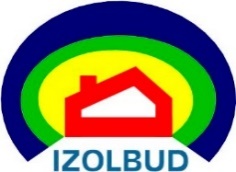 Produkcja i handel materiałami budowlanymiProdukcja i handel materiałami budowlanymirabat 5 % na zakupy do 300 złrabat 10 % na zakupy powyżej 300 zł64.64.Kwiaciarnia Łagodaul. Sobieskiego 1 Kwiaciarnia Łagodaul. Sobieskiego 1 Kwiaciarnia Kwiaciarnia KwiaciarniaKwiaciarniarabat 5 %65.65.Kwiaciarnia „SZAROTKA”ul. Chopina 31ul. Legionów 9tel. 56 46 57 610Kwiaciarnia „SZAROTKA”ul. Chopina 31ul. Legionów 9tel. 56 46 57 610KwiaciarniaKwiaciarniaKwiaciarniaKwiaciarniarabat 10 % na kwiaty cięte rabat obowiązuje w każdą niedzielę 
i poniedziałek66.66.Sklep wędkarski MINOSul. Sienkiewicza 13/ box 6
tel. 887 579 000Sklep wędkarski MINOSul. Sienkiewicza 13/ box 6
tel. 887 579 000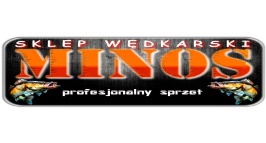 Sprzedaż art. wędkarskichSprzedaż art. wędkarskichrabat 5 %rabat nie łączy się z innymi promocjami 67.67.Sklep zoologicznyul. Toruńska 2/4tel. 509 302 642 Sklep zoologicznyul. Toruńska 2/4tel. 509 302 642 Sklep zoologicznySklep zoologicznySprzedaż art. dla zwierzątSprzedaż art. dla zwierzątrabat 5 %przy zakupie towaru powyżej 10 kg bezpłatna dostawa do domu klienta 68.68.Sklep Odzieżowy„Alexandra”ul. Toruńska 17tel. 663 331 212Sklep Odzieżowy„Alexandra”ul. Toruńska 17tel. 663 331 212Sklep odzieżowy „Alexandra”Sklep odzieżowy „Alexandra”Sklep odzieżowySklep odzieżowyrabat 10 %69.69.Sklep Odzieżowy „Joanna”ul. Stara 17/19tel. 56 64 28 872Sklep Odzieżowy „Joanna”ul. Stara 17/19tel. 56 64 28 872Sklep odzieżowySklep odzieżowyrabat 10 %rabat nie dotyczy towarów przecenionych70.70.Firma Handlowo-Usługowa „NAJ”
Jan Cysewskiul. Łyskowskiego 37/23

tel. 509 864 701www.rajstop.plFirma Handlowo-Usługowa „NAJ”
Jan Cysewskiul. Łyskowskiego 37/23

tel. 509 864 701www.rajstop.plFirma Handlowo-Usługowa
 „NAJ”
Jan CysewskiFirma Handlowo-Usługowa
 „NAJ”
Jan CysewskiSprzedaż detaliczna
 i internetowa
(bielizna, rajstopy, skarpety i obuwie)Sprzedaż detaliczna
 i internetowa
(bielizna, rajstopy, skarpety i obuwie)rabat 8 %przy zakupie towaru powyżej kwoty 50 zł bezpłatny dowóz na terenie Grudziądza71.71.Sklep Orientalnyul. Wybickiego 35tel. 784 335 094Sklep Orientalnyul. Wybickiego 35tel. 784 335 094SKLEP ORIENTALNYSKLEP ORIENTALNYSprzedaż art. odzieżowych, dekoracyjnych, kosmetykówSprzedaż art. odzieżowych, dekoracyjnych, kosmetykówrabat 5 % 72.72.Sklep Sportowo-Przemysłowy
„DRUH” ul. Długa 18tel. 695 405 139Sklep Sportowo-Przemysłowy
„DRUH” ul. Długa 18tel. 695 405 139Sklep Sportowo-Przemysłowy
„DRUH”Sklep Sportowo-Przemysłowy
„DRUH”Sklep z art. sportowo-przemysłowymiSklep z art. sportowo-przemysłowymirabat 10 %73.73.Delikatesy Mięsne „STEK”ul. Chełmińska 68ul. Mickiewicza 20ul. Włodka 16 Btel. 56 45 04 724www.phustek.plDelikatesy Mięsne „STEK”ul. Chełmińska 68ul. Mickiewicza 20ul. Włodka 16 Btel. 56 45 04 724www.phustek.pl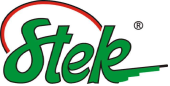 Sklep mięsnySklep mięsnyrabat 5 % na zakup wędlinprzed przystąpieniem do zakupów należy okazać kartę74.74.Zakład Przetwórstwa Mięsaul. Karabinierów 2 Gul. Szewska 2/4ul. Chełmińska 42ul. Korczaka 8tel. 56 46 23 117Zakład Przetwórstwa Mięsaul. Karabinierów 2 Gul. Szewska 2/4ul. Chełmińska 42ul. Korczaka 8tel. 56 46 23 117Zakład Przetwórstwa Mięsa Roman Aniołkowski Ewa AniołkowskaZakład Przetwórstwa Mięsa Roman Aniołkowski Ewa AniołkowskaSklep mięsnySklep mięsnyrabat 10 %75.Amplifonul. Wybickiego 44
tel. 56 69 69 950Amplifonul. Wybickiego 44
tel. 56 69 69 950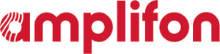 Sprzedaż aparatów słuchowych, urządzeń wspomagających słyszenie, środków do pielęgnacji 
oraz akcesoriów 
do aparatów słuchowych 
i urządzeń wspomagających słyszenieSprzedaż aparatów słuchowych, urządzeń wspomagających słyszenie, środków do pielęgnacji 
oraz akcesoriów 
do aparatów słuchowych 
i urządzeń wspomagających słyszeniebezpłatne badanie słuchu,bezpłatny serwis aparatów kupionych w   Amplifon (obejmuje wymianę wężyka, kopułki, filtra oraz czyszczenie),bezpłatne czyszczenie aparatów kupionych poza Amplifon (marek: Phonak, Siemens, Starkey),bezpłatna opieka audiologiczna i badania kontrolne,baterie do aparatów słuchowych w cenie 1,25 zł za sztukę,rabaty do 50 % na urządzenia wspomaga-jące słyszenie (systemy FM, akcesoria i urządzenia),wydłużona do 4 lat gwarancja na aparaty słuchowebezpłatne badanie słuchu,bezpłatny serwis aparatów kupionych w   Amplifon (obejmuje wymianę wężyka, kopułki, filtra oraz czyszczenie),bezpłatne czyszczenie aparatów kupionych poza Amplifon (marek: Phonak, Siemens, Starkey),bezpłatna opieka audiologiczna i badania kontrolne,baterie do aparatów słuchowych w cenie 1,25 zł za sztukę,rabaty do 50 % na urządzenia wspomaga-jące słyszenie (systemy FM, akcesoria i urządzenia),wydłużona do 4 lat gwarancja na aparaty słuchowebezpłatne badanie słuchu,bezpłatny serwis aparatów kupionych w   Amplifon (obejmuje wymianę wężyka, kopułki, filtra oraz czyszczenie),bezpłatne czyszczenie aparatów kupionych poza Amplifon (marek: Phonak, Siemens, Starkey),bezpłatna opieka audiologiczna i badania kontrolne,baterie do aparatów słuchowych w cenie 1,25 zł za sztukę,rabaty do 50 % na urządzenia wspomaga-jące słyszenie (systemy FM, akcesoria i urządzenia),wydłużona do 4 lat gwarancja na aparaty słuchowe76.Centrum Aparatów Słuchowych Audiosonica Sp. z o. o.al. 23 Stycznia 26/26tel. 56 64 300 18
tel. 609 915 028Centrum Aparatów Słuchowych Audiosonica Sp. z o. o.al. 23 Stycznia 26/26tel. 56 64 300 18
tel. 609 915 028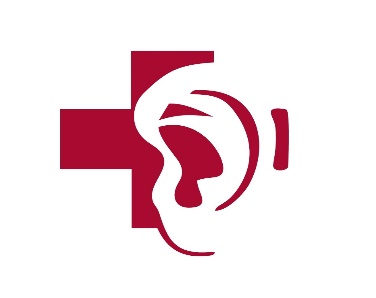 Sprzedaż aparatów słuchowych, 
badanie słuchuSprzedaż aparatów słuchowych, 
badanie słuchurabat 25 % 
na baterie do aparatów słuchowychrabat 25 % 
na baterie do aparatów słuchowych77.GEERS Akustyka Słuchuul. Wybickiego 5tel. 56 46 21 829www.geers.plGEERS Akustyka Słuchuul. Wybickiego 5tel. 56 46 21 829www.geers.pl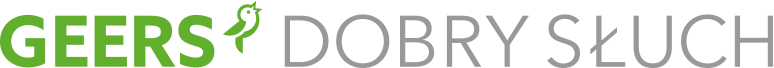 Sprzedaż aparatów słuchowych, środków do pielęgnacji i akcesoriów do aparatów słuchowych oraz urządzeń wspomagających słyszenieSprzedaż aparatów słuchowych, środków do pielęgnacji i akcesoriów do aparatów słuchowych oraz urządzeń wspomagających słyszenierabat 25 % na:- baterie,
- środki pielęgnacyjne 
  do aparatów słuchowych,
- akcesoria (wężyki, rożki, 
  filtry, kopułki)rabat 25 % na:- baterie,
- środki pielęgnacyjne 
  do aparatów słuchowych,
- akcesoria (wężyki, rożki, 
  filtry, kopułki)78.Salon Sprzętu Medycznego i Rehabilitacyjnego 
„Życie bez barier”ul. Waryńskiego 6tel. 56 46 83 088 Salon Sprzętu Medycznego i Rehabilitacyjnego 
„Życie bez barier”ul. Waryńskiego 6tel. 56 46 83 088 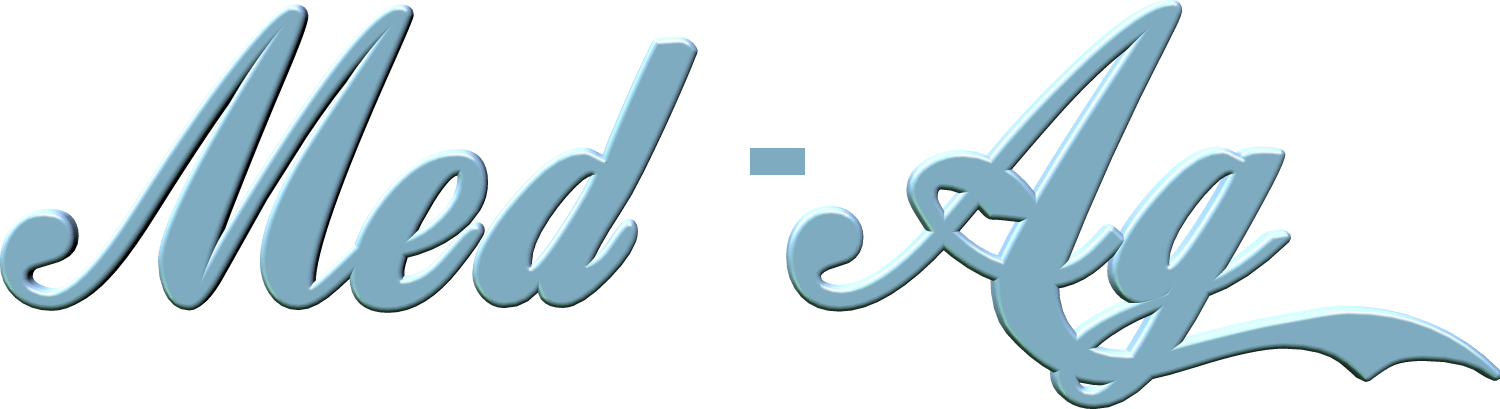 Sprzedaż sprzętu medycznego 
i rehabilitacyjnegoSprzedaż sprzętu medycznego 
i rehabilitacyjnegorabat 5 % przy zakupie
poniżej 250 złrabat 10 % przy zakupie powyżej 251 zł rabat 5 % przy zakupie
poniżej 250 złrabat 10 % przy zakupie powyżej 251 zł rabat nie dotyczy produktów refundowanych przez NFZ oraz dofinansowanych przez PFRON
i organizacje pożytku publicznego79.Sklep Medyczny Cezalul. Toruńska 25/27tel. 56 46 17 000www.cezal.bydgoszcz.plSklep Medyczny Cezalul. Toruńska 25/27tel. 56 46 17 000www.cezal.bydgoszcz.pl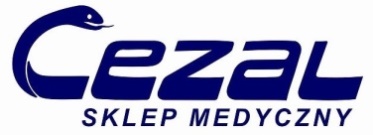 Sklep medycznySklep medycznyrabat 10 %rabat 10 %rabat nie dotyczy produktów refundowanych przez NFZ